CARRINGTON MATTERS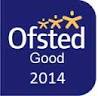 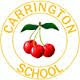 April 2015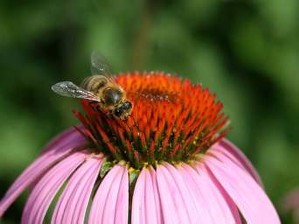 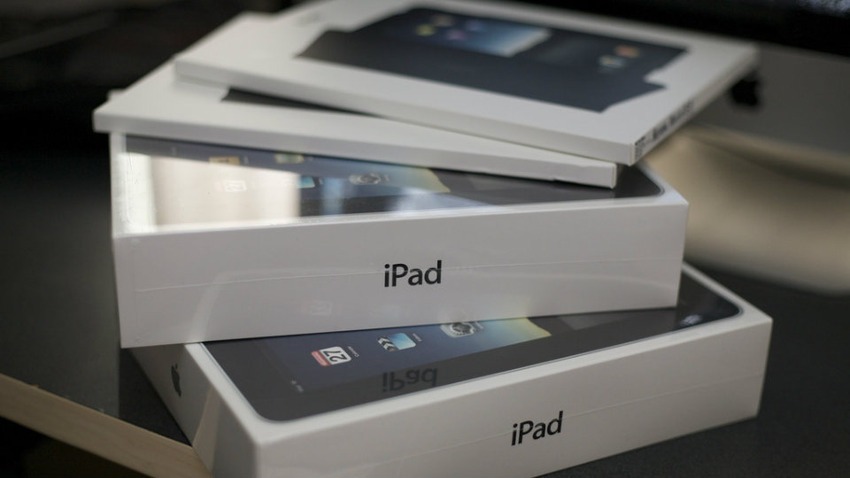 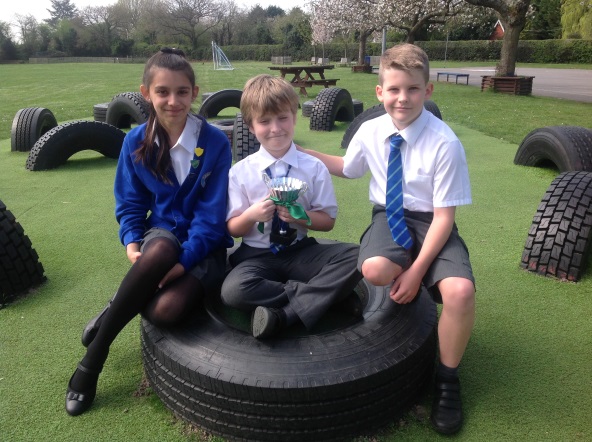 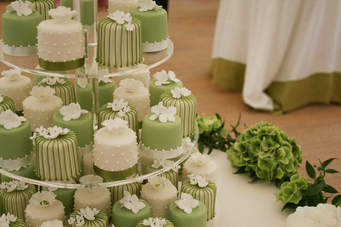 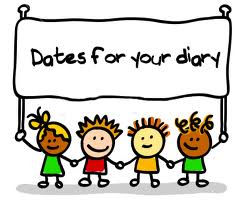 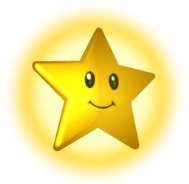 